Ул.”Независимост” № 20, централа: 058/600 889; факс: 058/600 806;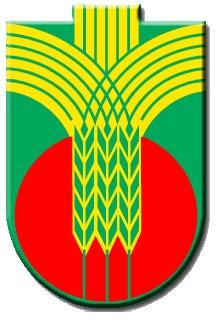 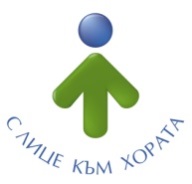 e-mail: obshtina@dobrichka.bg; web site: www.dobrichka.bgДОКЛАДЗА ПОСТЪПИЛИТЕ И ОБРАБОТЕНИ ЗАЯВЛЕНИЯ ЗА ДОСТЪП ДО ОБЩЕСТВЕНА ИНФОРМАЦИЯ (ДОИ) ЗА ПЕРИОДА 01.01.2018г.- 31.12.2018г.	В община Добричка има утвърдени Вътрешни правила за предоставяне достъп до обществена информация в изпълнение на Закона за достъп до обществена информация. Заявленията за ДОИ се приемат в Центъра за услуги и информация, както и по електронен път. Всички постъпили заявления през 2017г. са вписани в деловодната система на общината, като за тях се води и регистър на хартиен носител. Заплащане на разходите по предоставяне на обществена информация може да се извърши на място в институцията в брой или по банков път.	Всички заявления за достъп до обществена информация, постъпили в Община Добричка през 2018г. отговарят на изискванията на чл. 25, ал.1 от ЗДОИ. Те са разгледани своевременно, след което е взето решение за предоставяне или отказ от предоставяне на достъп до исканата обществена информация. Заявителите са писмено уведомени в законоустановения срок за решението.	През периода 01.01.2018г.- 31.12.2018г. постъпилите заявления от субекти на правото на ДОИ в Община Добричка са както следва:Постъпили заявления от субекти на правото на ДОИ през 2018 г.Постъпили заявления за ДОИ по начин на поискване през 2018 г.Постъпили заявления за ДОИ по вид на информацията през 2018г.Постъпили заявления за ДОИ през 2018 г. по теми на исканата информацияРазглеждане на заявленията и предоставяне на ДОИ през 2018 г.Причини за удължаване на срока за предоставяне на ДОИ през 2018 г.Срок за издаване на решението за предоставяне/отказ на ДОИ през 2018 г.	Информацията е предоставена на заявителите в желаната от тях форма, след подписване на приемо- предавателен протокол и представяне на платежен документ за заплатена такса, съгл. Заповед №ЗМФ-1472 от 29.11.2011г. за определяне нормативи за разходите при предоставяне на обществена информация по Закона за достъп до обществена информация според вида на носителя издадена от министъра на финансите, обн., ДВ, бр. 98 от 13.12.2011г.	Най- често заявителите предпочитат да получат справките и документите на електронен носител.	Община Добричка е създала необходимата организация за предоставяне на обществена информация като:Заявления за достъп до обществена информация се приемат всеки работен ден от 8:00 до 17:00 часа без прекъсване в „Центъра за услуги и информация“ на Община Добричка, ул. Независимост №20, по e-mail: obshtina@dobrichka.bg или чрез официалния сайт на общината: www.dobrichka.bg.Формуляр на заявлението може да се получи в Центъра за услуги и информация, да се изтегли от официалния сайт на община Добричка с възможност и за попълване на онлайн формуляр.Съгласувал:Соня ГеоргиеваСекретарИзготвил:Гергана ТодороваМл. Експерт АО в ЦУИ ИнициаторБрой постъпили заявления за ДОИБрой заявления за ДОИ, оставени без разглежданеОбщ брой на заявленията за ДОИОт граждани на Република България202От чужденци и лица без гражданство000От журналисти000От фирми000От неправителствени организации202От институции202Общ брой606Начин на поискване на ДОИБройПисмени заявления2Устни заявления0Електронни заявления (e-mail)4Общ брой6Вид на информациятаБройОфициална информация1Служебна информация5Общ брой6Теми по които е искана обществена информацияБройУпражняване на права или законни интереси0Отчетност на институцията5Процес на вземане на решения1Изразходване на публични средства0Контролна дейност на администрацията0Предотвратяване или разкриване на корупция или нередности0Проекти на нормативни актове0Други теми0Общ брой6Решения за:БройПредоставяне на свободен ДОИ6Предоставяне на частичен ДОИ0Предоставяне на ДОИ при наличие на надделяващ обществен интерес0Препращане на заявлението, когато органът не разполага с исканата информация, но знае за нейното местонахождение0Уведомление на заявителя за липса на исканата обществена информация0Отказ за предоставяне на ДОИ0Общ брой6Удължаване на срока за предоставяне на ДОИ поради:БройУточняване предмета на исканата информация0Исканата информация е в голямо количество и е необходимо допълнително време за нейната подготовка1Исканата информация се отнася до трето лице и е необходимо неговото съгласие за предоставянето й0Други причини0СрокБрой решенияВеднага0В 14 дневен срок5В законоустановения срок след удължаването му1След срока0Общброй6